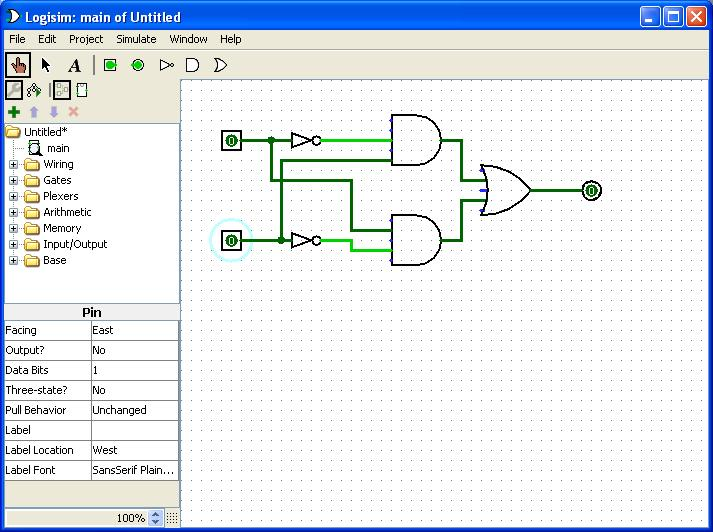 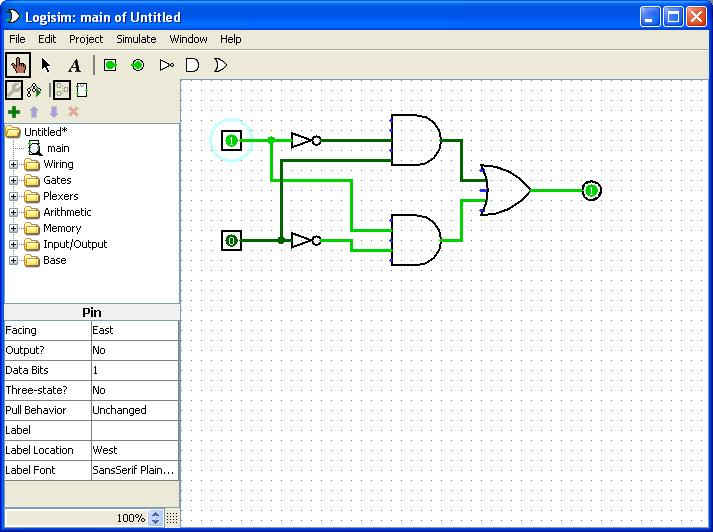 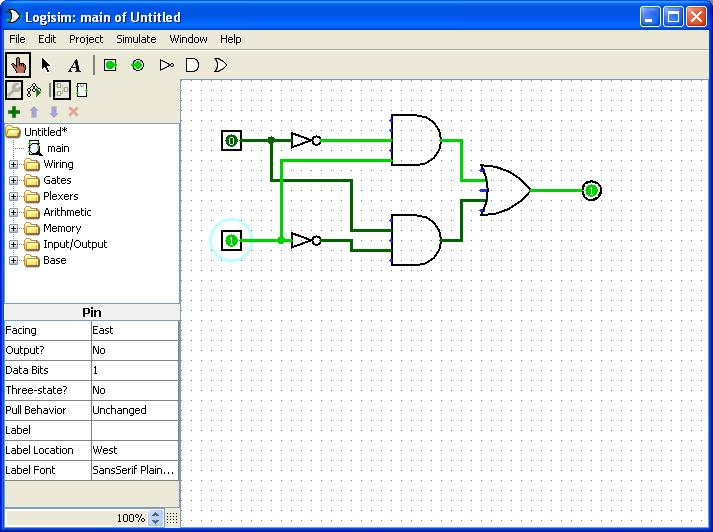 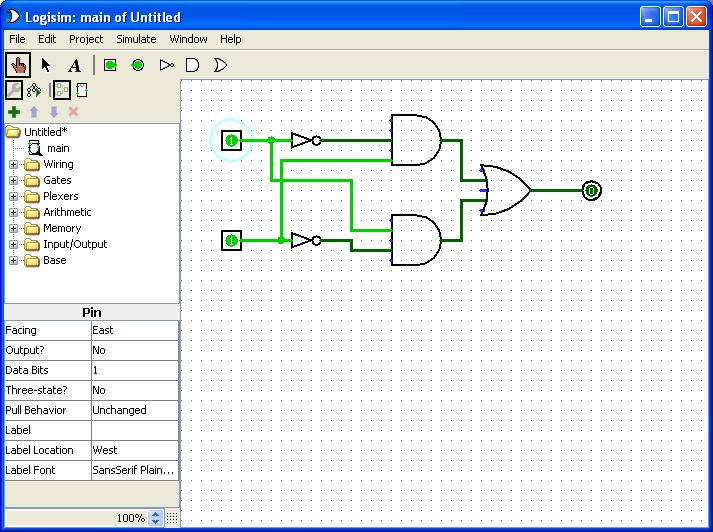 Összeadó áramkör XOR és AND kapukból összerakva: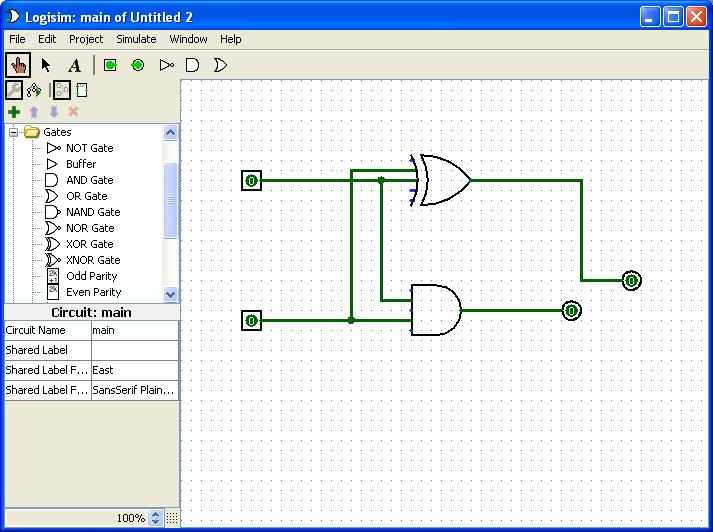 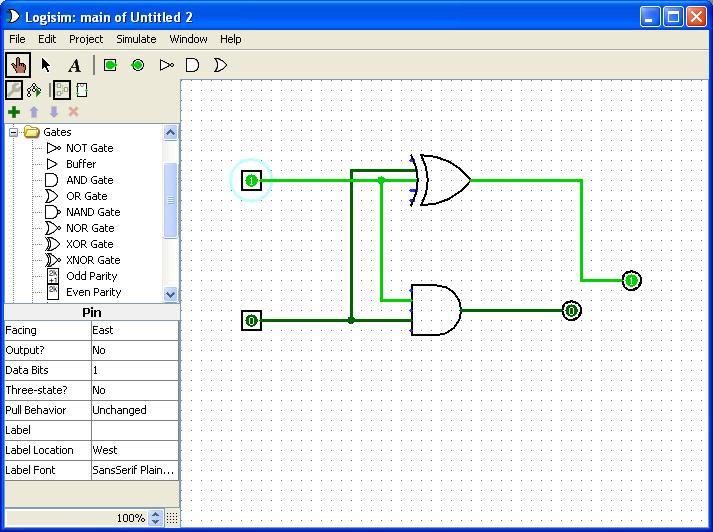 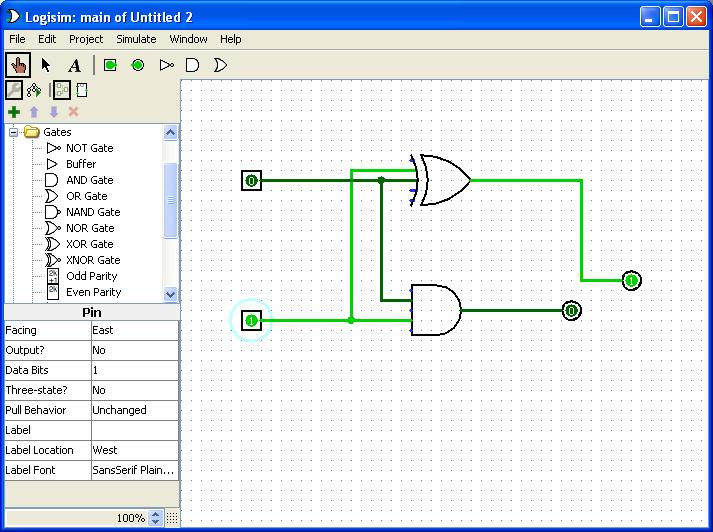 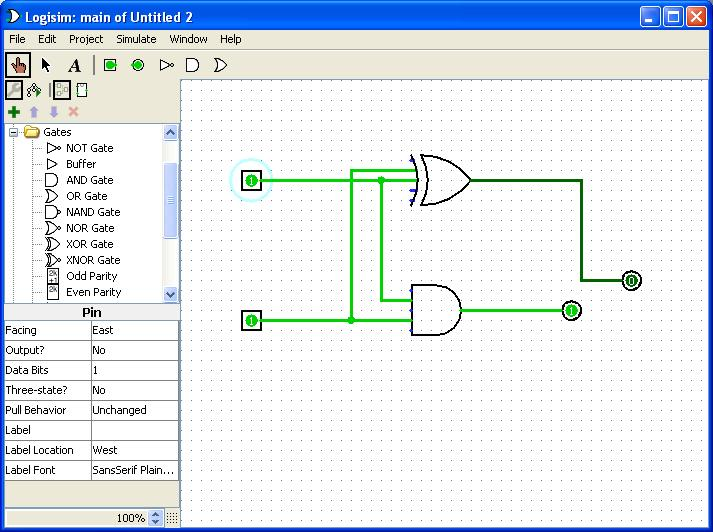 